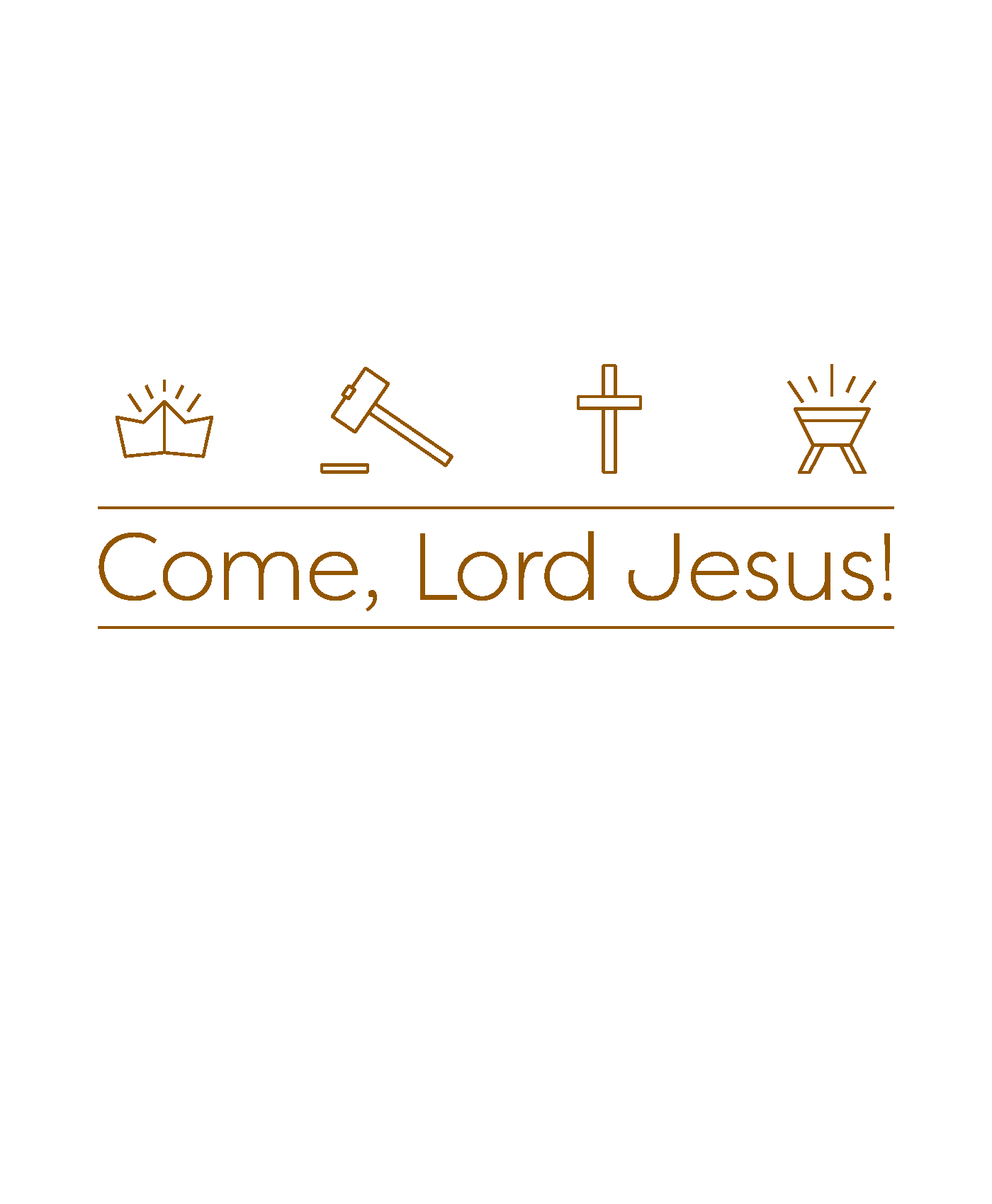 COME, LORD JESUSWELCOME AND OPENING PRAYERDevotional ReflectionOPENING HYMN<Insert hymn lyrics here>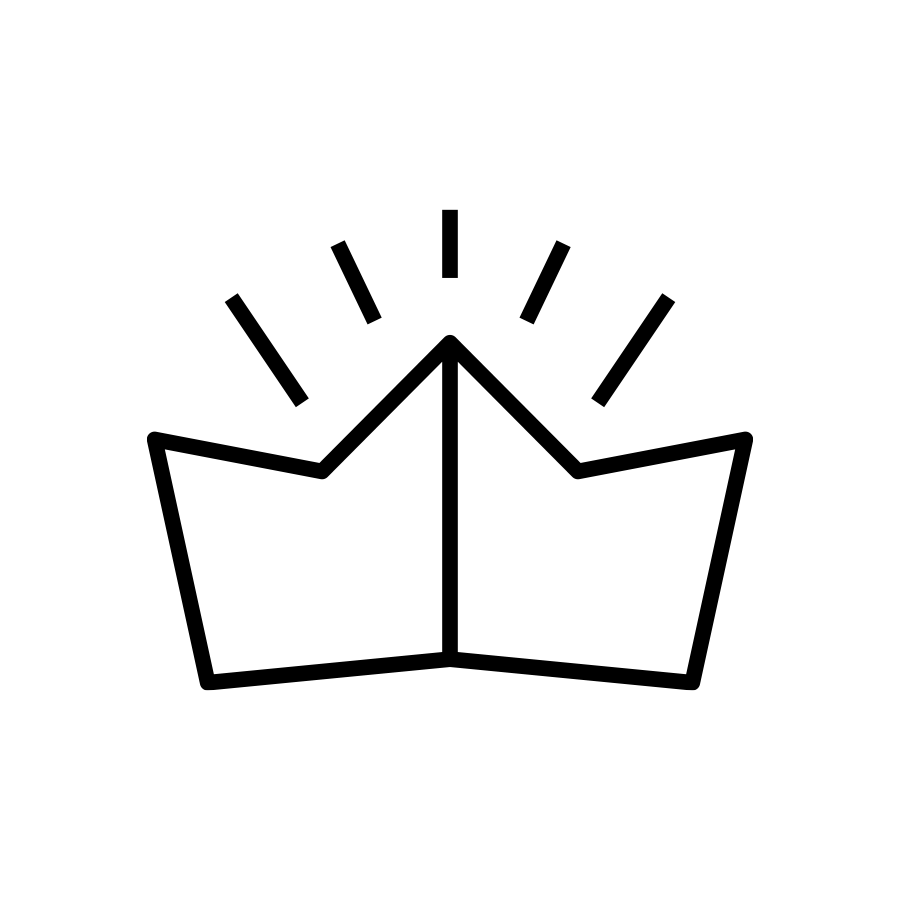 COME, LORD JESUS—AS KINGDevotional ReflectionRESPONSIVE READINGLeader: Come, Lord Jesus—as King.All: Come as the Savior who bears the name of the Lord.Leader: Come, Lord Jesus—as King.All: Come as the King who lived in humility to save his people from their sins.Leader: Come, Lord Jesus—as King.All: Come in gentleness to calm our hearts and comfort us in times of anxiety.Leader: Come, Lord Jesus—as King.All: Come with your peace that guards our hearts and minds.Leader: Come, Lord Jesus—as King.All: Come be exalted and draw the lost and lonely to your peace.Leader: Come, Lord Jesus—as King.All: Come let us walk in the light of the Lord.HYMN <Insert hymn lyrics here>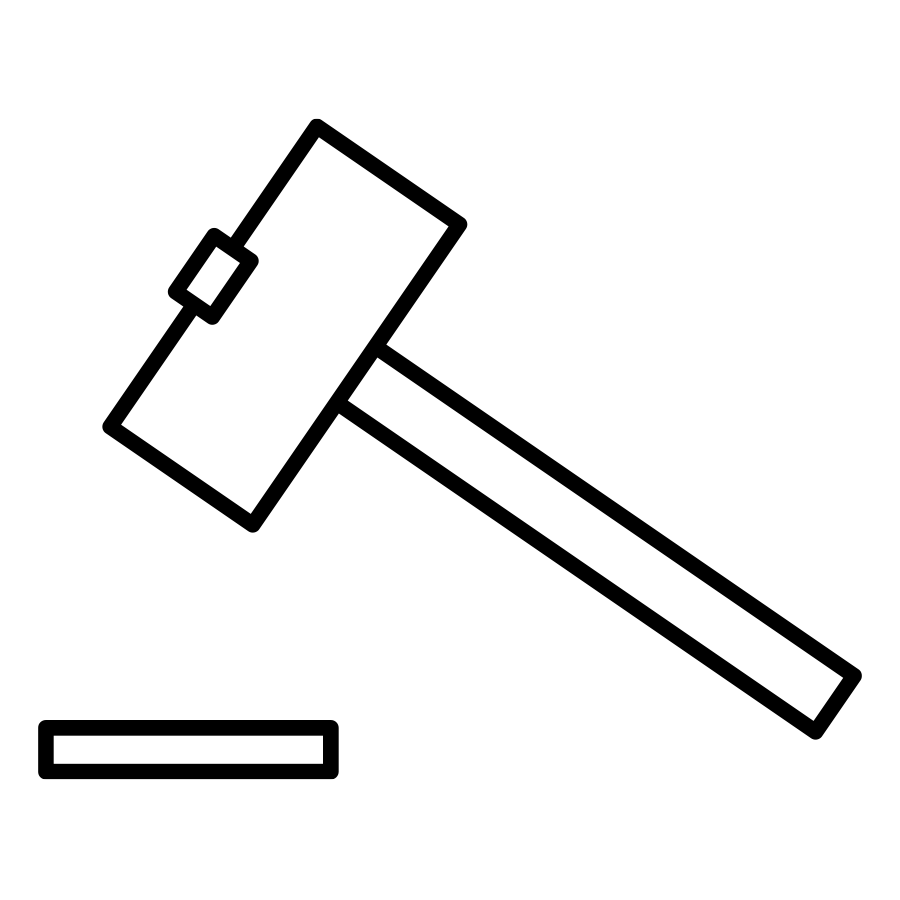 COME, LORD JESUS—AS JUDGEDevotional ReflectionRESPONSIVE READINGLeader: Come, Lord Jesus—as Judge.All: Come find us with repentant hearts, ready for your salvation.Leader: Come, Lord Jesus—as Judge.All: Come find us washed clean with the waters of Baptism, forgiven and renewed.Leader: Come, Lord Jesus—as Judge.All: Come with righteousness to judge with perfect justice.Leader: Come, Lord Jesus—as Judge.All: Come with your banner of holiness that unites your people in grace.Leader: Come, Lord Jesus—as Judge.All: Come find us living in peace with all people for your glory.Leader: Come, Lord Jesus—as Judge.All: Come! We are filled with hope and peace because we are judged on the works of Jesus.HYMN <Insert hymn lyrics here>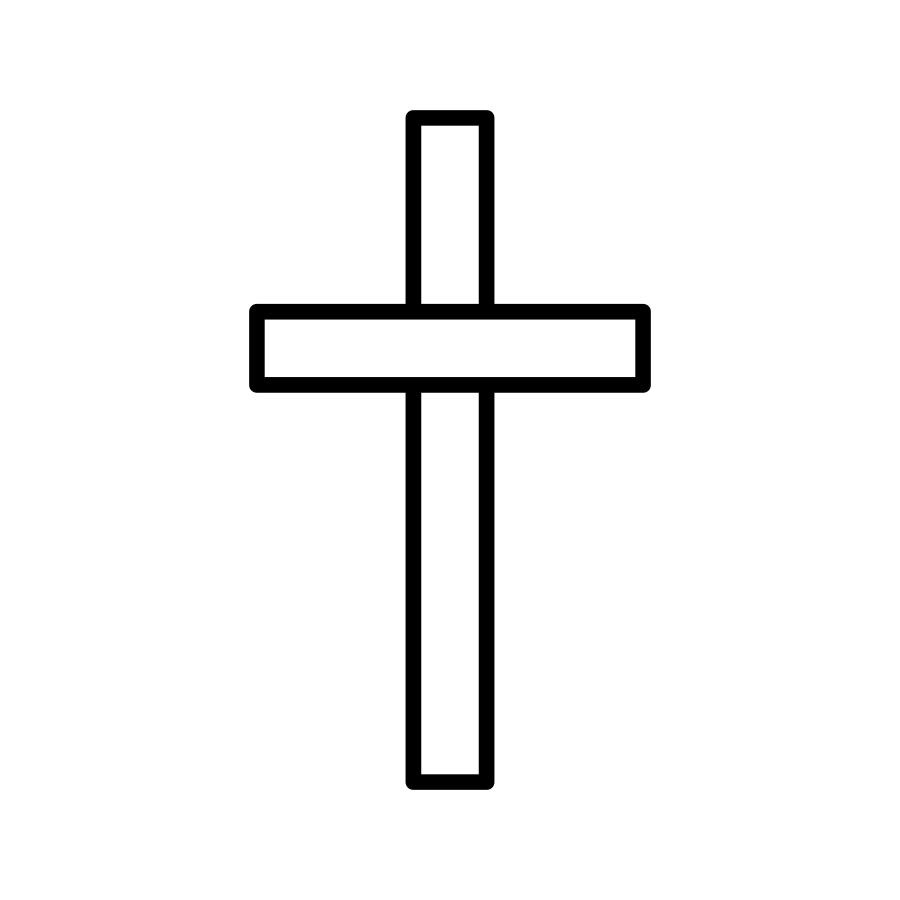 COME, LORD JESUS—AS MESSIAHDevotional ReflectionRESPONSIVE READINGLeader: Come, Lord Jesus—as Messiah.All: Come because I am weak and broken, desperately in need of a Savior. Leader: Come, Lord Jesus—as Messiah.All: Come as the perfect Lord because I don’t even know what I need.Leader: Come, Lord Jesus—as Messiah.All: Come because I am patiently waiting as a farmer waits for the harvest.Leader: Come, Lord Jesus—as Messiah.All: Come at the right time when your fields are ready and ripe.Leader: Come, Lord Jesus—as Messiah.All: Come rescue us and redeem us because of your great mercy.Leader: Come, Lord Jesus—as Messiah.All: Come crown us with everlasting joy!HYMN <Insert hymn lyrics here>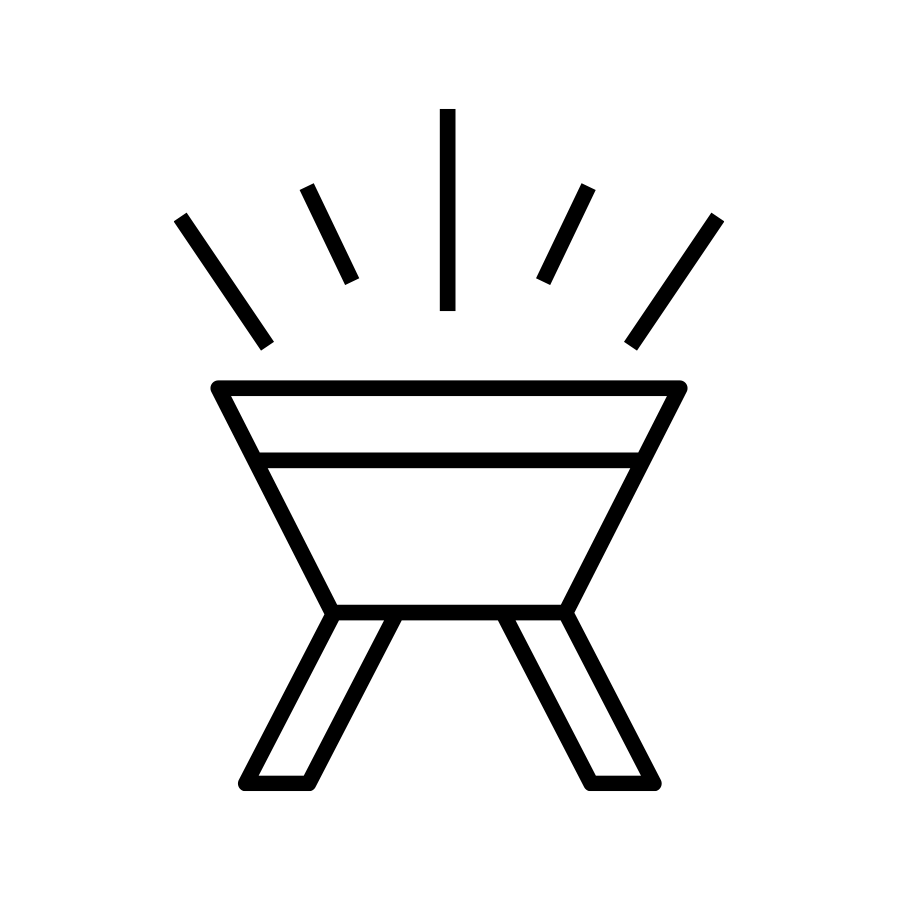 COME, LORD JESUS—AS IMMANUELDevotional ReflectionRESPONSIVE READINGLeader: Come, Lord Jesus—as Immanuel.All: Come through the womb of a virgin.Leader: Come, Lord Jesus—as Immanuel.All: Come as the Lord of eternity, wrapped in swaddling clothes.Leader: Come, Lord Jesus—as Immanuel.All: Come as an infant boy, a baby born to set his people free.Leader: Come, Lord Jesus—as Immanuel.All: Come with the name “Jesus,” for you will save us from our sins.Leader: Come, Lord Jesus—as Immanuel.All: Come as the one promised for thousands of years.Leader: Come, Lord Jesus—as Immanuel.All: Come—you are the Son of God and Son of Man.HYMN <Insert hymn lyrics here>CLOSINGDevotional ReflectionPRAYERLIGHTING OF CANDLESCLOSING HYMN <Insert hymn lyrics here>THANK YOU TO OUR PARTICIPANTS:LEADERS:<Insert leader names>MUSICIANS AND VOCALISTS:<Insert names>UPCOMING WORSHIP OPPORTUNITIESWednesdays, Nov. 30, Dec. 7, 14	Midweek Advent Worship<insert times here>Saturday, December 24	Children’s Christmas Eve Service<insert time here>Saturday, December 24	Christmas Eve Service<insert time here>Sunday, December 25	Christmas Day Worship<insert time here>Saturday, December 31	New Year’s Eve Worship<insert time here> Sunday, January 1, 2023	New Year’s Day Worship<insert time here>